                                  Коллективная работа с детьми «Здравствуй,лето!»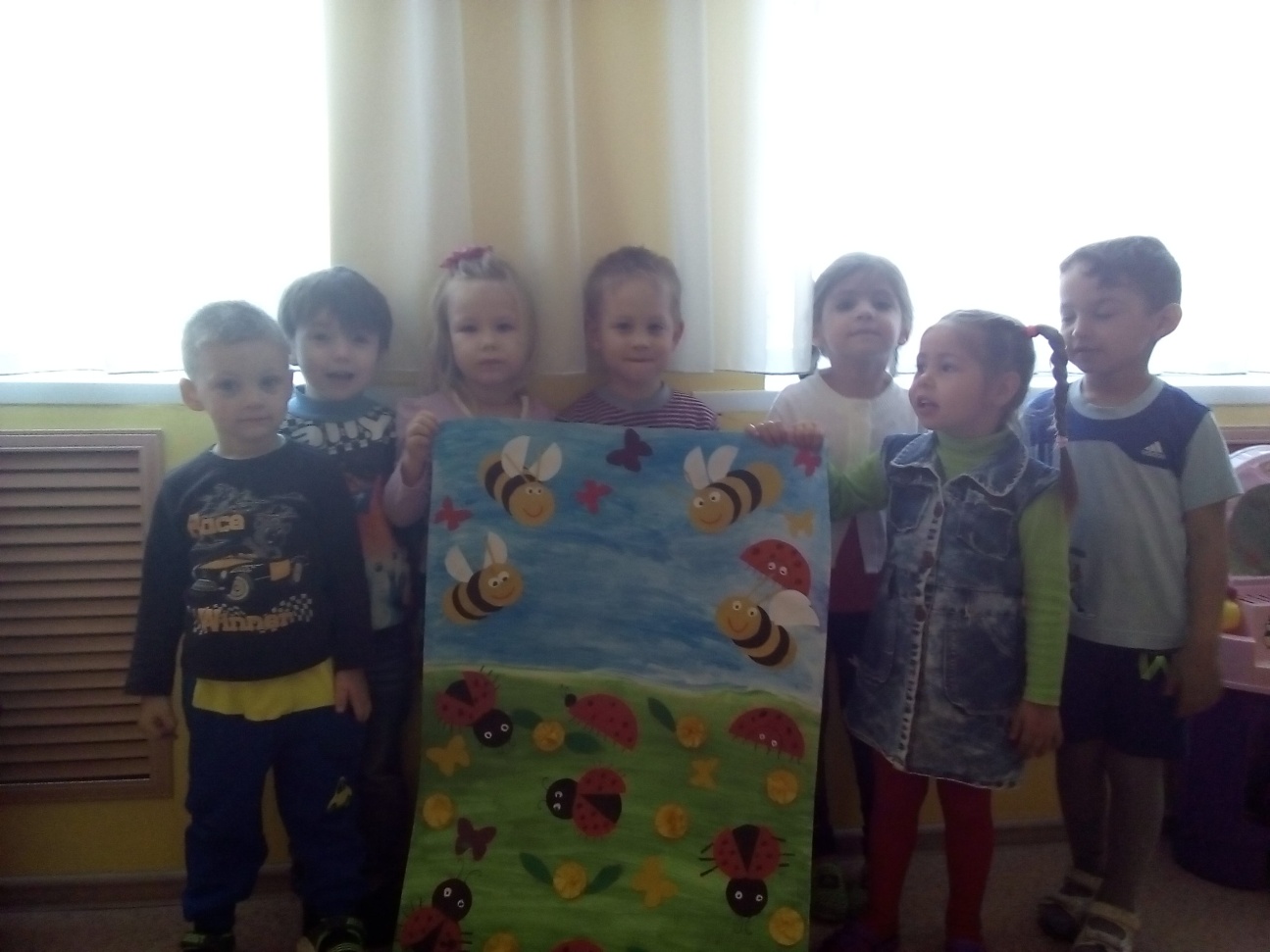 